RESULTADO DO RECURSO EM ÚLTIMA INSTÂNCIA DE ANÁLISE DE RENDA3ª MATRÍCULA PRESENCIAL - CAMPUS JUIZ DE FORAResultado do recurso de análise de renda de candidatos (as) participantes das reservas de vagas da Política de Ação Afirmativa, modalidade de renda familiar bruta mensal per capita igual ou inferior a 1,5 salários mínimos (Grupo A e Grupo B), processo seletivo SISU - 2016/1, conforme Resolução nº 52/2016 do Conselho Superior da UFJF e Ofício nº 110/2016 - Secretaria Geral.Juiz de Fora, 18 de agosto de 2016.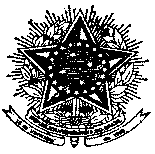 Helenilson da Fonseca e SilvaCoordenador de Assuntos e Registros AcadêmicosNomeCPFResultado1JAINE JULIANE DOS SANTOS135.xxx.xxx-09DEFERIDO